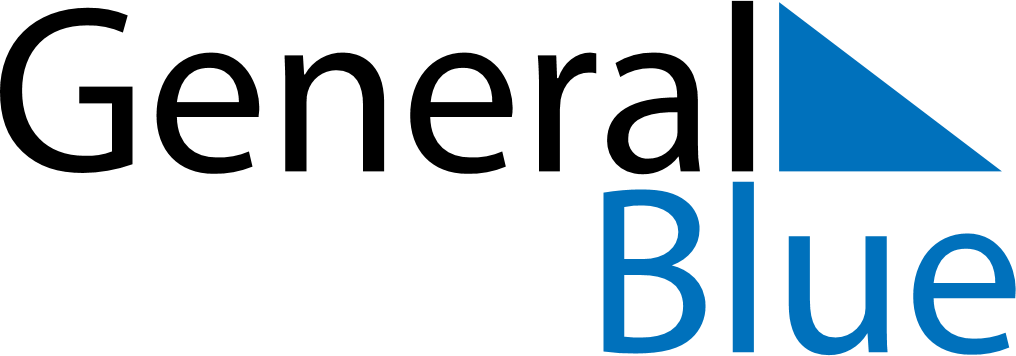 Weekly CalendarApril 15, 2024 - April 21, 2024Weekly CalendarApril 15, 2024 - April 21, 2024MondayApr 15MondayApr 15TuesdayApr 16WednesdayApr 17WednesdayApr 17ThursdayApr 18FridayApr 19FridayApr 19SaturdayApr 20SundayApr 21SundayApr 21My Notes